Ein eigenes Handy designen – Zeichnerische Umsetzung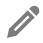 